.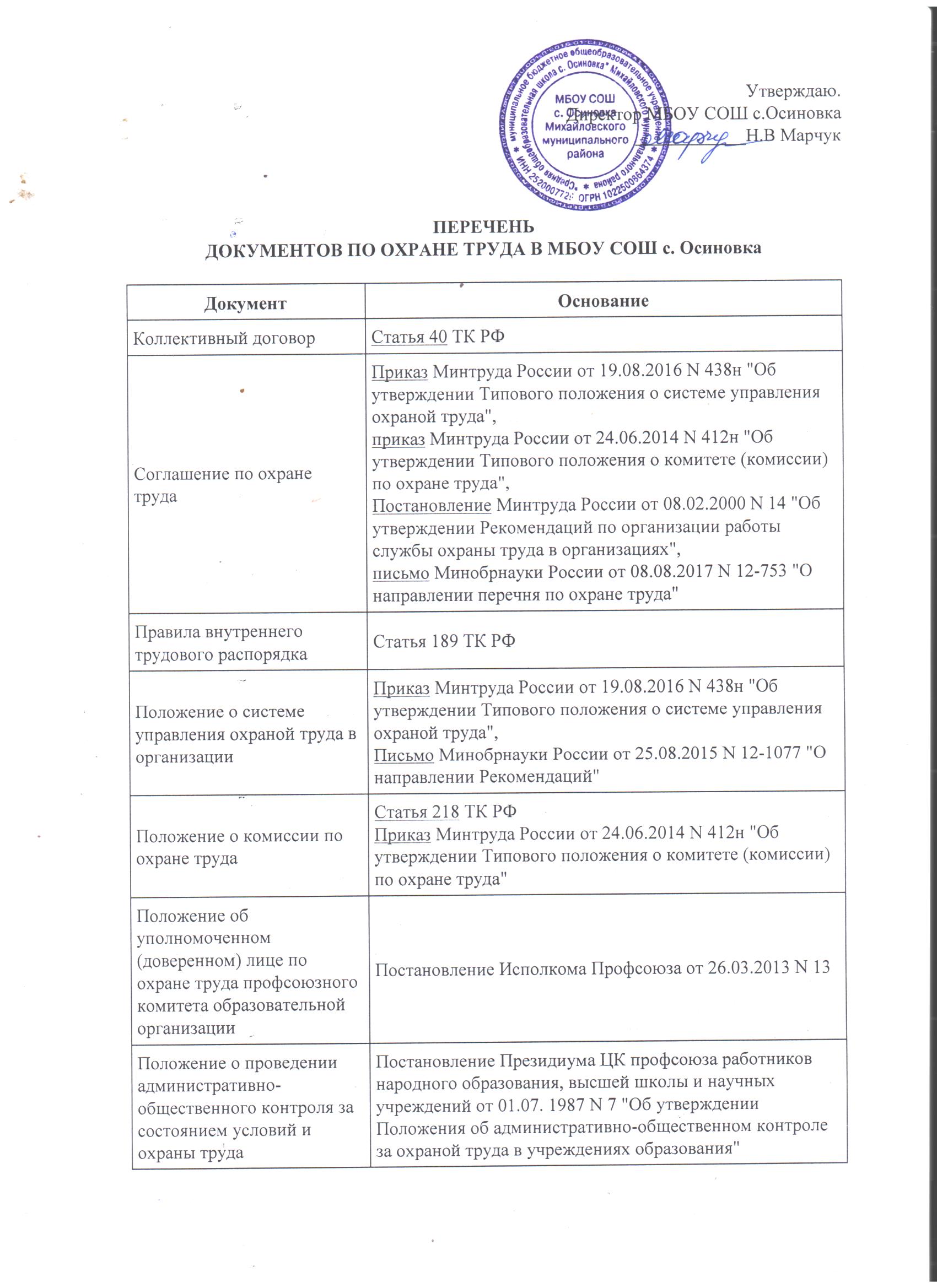 Положение о проведении обучения по охране трудаСтатья 225 ТК РФ,Постановление Минтруда РФ и Минобразования РФ от 13.01.2003 N 1/29 "Об утверждении Порядка обучения по охране труда и проверки знаний требований охраны труда работников организаций",ГОСТ 12.0.004-2015. Межгосударственный стандарт. Система стандартов безопасности труда. Организация обучения безопасности труда. Общие положенияПоложение об организации выдачи и применения специальной одежды, специальной обуви и других средств индивидуальной защитыПриказ Минтруда и соцзащиты России от 29.10.2021 N 766н " Об утверждении правил обеспечения работников   средствами индивидуальной защиты и смывающими средствами"Положение по разработке, учету и применению инструкций по охране трудаПостановление Минтруда РФ от 17.12.2002 N 80 "Об утверждении Методических рекомендаций по разработке государственных нормативных требований охраны труда",ГОСТ 12.0.004-2015 Межгосударственный стандарт. Система стандартов безопасности труда. Организация обучения безопасности труда. Общие положенияПриказ о назначении лиц, ответственных за организацию безопасной работыПриказ Минтруда России от 19.08.2016 N 438н "Об утверждении Типового положения о системе управления охраной труда", Письмо Минобрнауки России от 25.08.2015 N 12-1077 "О направлении Рекомендаций"Приказ о возложении обязанностей специалиста по охране трудаСтатья 217 ТК РФ,Приказ Минтруда России от 19.08.2016 N 438н "Об утверждении Типового положения о системе управления охраной труда"Приказ о назначении лица, ответственного за пожарную безопасностьПостановление Правительства РФ от 25.04.2012 N 390 "О противопожарном режиме"Приказ о назначении ответственного за электрохозяйствоПриказ Минэнерго России от 13.01. 2003 N 6 "Об утверждении Правил технической эксплуатации электроустановок потребителей"Приказ об административно-общественном контроле за состоянием условий и охраны трудаПостановление Президиума ЦК профсоюза работников народного образования, высшей школы и научных учреждений от 01.07.1987 N 7 "Об утверждении Положения об административно-общественном контроле за охраной труда в учреждениях образования"Приказ о введении в действие Положения о проведении обучения по охране труда и назначении ответственных лицПостановление Минтруда РФ и Минобразования РФ от 13.01.2003 N 1/29 "Об утверждении Порядка обучения по охране труда и проверки знаний требований охраны труда работников организаций",ГОСТ 12.0.004-2015 Межгосударственный стандарт. Система стандартов безопасности труда. Организация обучения безопасности труда. Общие положенияПриказ о назначении комиссии по проверке знаний требований охраны трудаПостановление Минтруда РФ и Минобразования РФ от 13.01.2003 N 1/29 "Об утверждении Порядка обучения по охране труда и проверки знаний требований охраны труда работников организаций",ГОСТ 12.0.004-2015 Межгосударственный стандарт. Система стандартов безопасности труда. Организация обучения безопасности труда. Общие положенияПриказ о присвоении I группы по электробезопасности неэлектротехническому персоналуПриказ Минэнерго России от 13.01.2003 N 6 "Об утверждении Правил технической эксплуатации электроустановок потребителей"Приказ о введении в действие инструкций по охране трудаПостановление Минтруда РФ от 17.12.2002 N 80 "Об утверждении Методических рекомендаций по разработке государственных нормативных требований охраны труда"Приказ об обеспечении работников специальной одеждой, специальной обувью и другими средствами индивидуальной защитыПриказ Минздравсоцразвития России от 01.06.2009 N 290н "Об утверждении Межотраслевых правил обеспечения работников специальной одеждой, специальной обувью и другими средствами индивидуальной защиты"Приказ об образовании комиссии по проведению специальной оценки условий трудаФедеральный закон от 28.12.2013 N 426-ФЗ "О специальной оценке условий труда"Приказ об утверждении состава комиссии по охране трудаПриказ Минтруда России от 24.06.2014 N 412н "Об утверждении Типового положения о комитете (комиссии) по охране труда"Инструкции по охране труда для работниковПостановление Минтруда РФ от 17.12.2002 N 80 "Об утверждении Методических рекомендаций по разработке государственных нормативных требований охраны труда"Программа вводного инструктажа по охране трудаГОСТ 12.0.004-2015 Межгосударственный стандарт. Система стандартов безопасности труда. Организация обучения безопасности труда. Общие положенияПрограмма первичного инструктажа по охране труда на рабочем местеГОСТ 12.0.004-2015 Межгосударственный стандарт. Система стандартов безопасности труда. Организация обучения безопасности труда. Общие положенияПрограмма обучения приемам оказания первой помощи пострадавшимГОСТ 12.0.004-2015 Межгосударственный стандарт. Система стандартов безопасности труда. Организация обучения безопасности труда. Общие положенияЖурнал регистрации вводного инструктажаГОСТ 12.0.004-2015 Межгосударственный стандарт. Система стандартов безопасности труда. Организация обучения безопасности труда. Общие положенияЖурнал регистрации инструктажа на рабочем местеГОСТ 12.0.004-2015 Межгосударственный стандарт. Система стандартов безопасности труда. Организация обучения безопасности труда. Общие положенияЖурнал регистрации целевого инструктажаГОСТ 12.0.004-2015 Межгосударственный стандарт. Система стандартов безопасности труда. Организация обучения безопасности труда. Общие положенияЖурнал учета присвоения группы I по электробезопасности неэлектротехническому персоналу"ПОТ Р М-016-2001. РД 153-34.0-03.150-00. Межотраслевые Правила по охране труда (Правила безопасности) при эксплуатации электроустановок"Журнал учета инструкции по охране труда для работниковПостановление Минтруда РФ от 17.12.2002 N 80 "Об утверждении Методических рекомендаций по разработке государственных нормативных требований охраны труда"Журнал учета выдачи инструкций по охране труда для работниковПостановление Минтруда РФ от 17.12.2002 N 80 "Об утверждении Методических рекомендаций по разработке государственных нормативных требований охраны труда"Личные карточки учета выдачи СИЗПриказ Минздравсоцразвития России от 01.06.2009 N 290н "Об утверждении Межотраслевых правил обеспечения работников специальной одеждой, специальной обувью и другими средствами индивидуальной защиты"Протоколы заседания комиссии по проверке знаний требований охраны труда работниковПостановление Минтруда РФ и Минобразования РФ от 13.01.2003 N 1/29 "Об утверждении Порядка обучения по охране труда и проверки знаний требований охраны труда работников организаций"Удостоверения о проверке знаний требований охраны трудаПостановление Минтруда РФ и Минобразования РФ от 13.01.2003 N 1/29 "Об утверждении Порядка обучения по охране труда и проверки знаний требований охраны труда работников организаций"